ERROR CAMPUS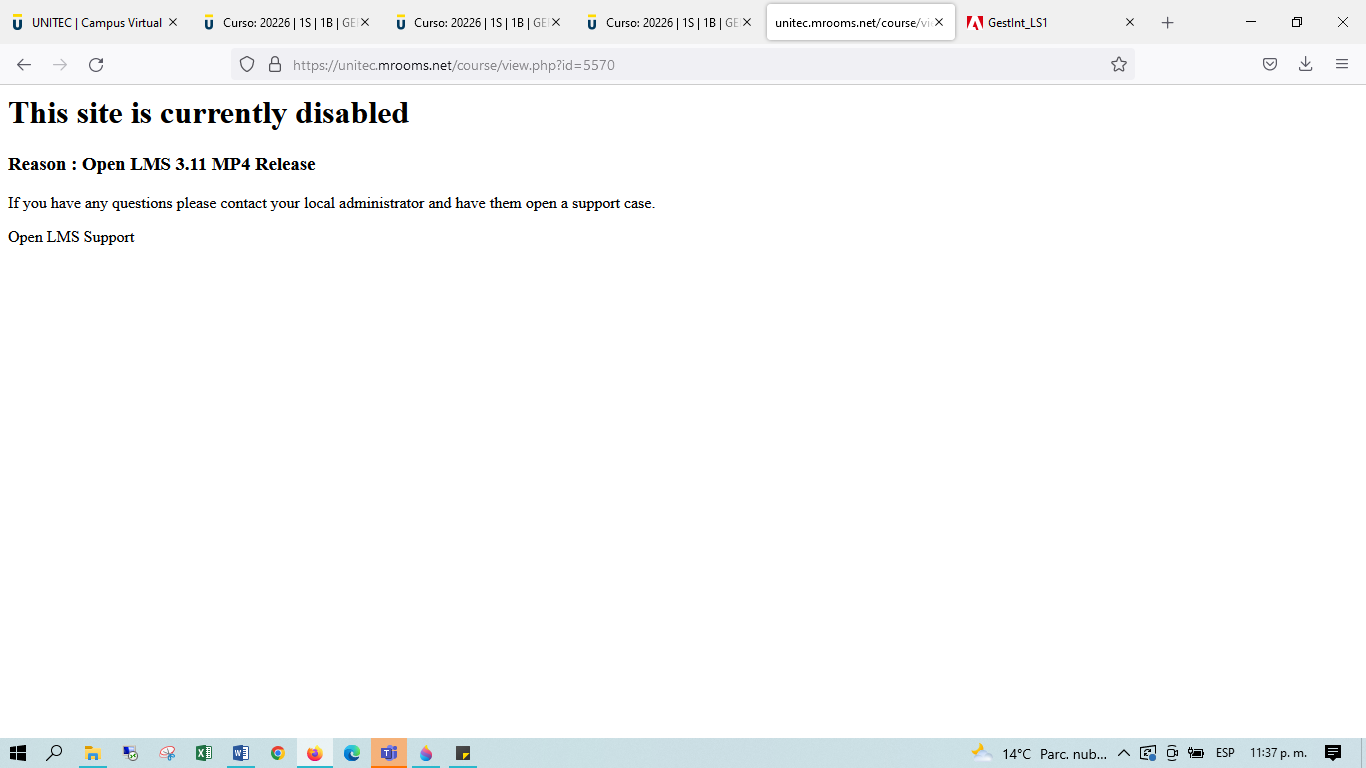 